MINISTERO DELL’ ISTRUZIONE, DELL’UNIVERSITA’ E DELLA RICERCA UFFICIO SCOLASTICO REGIONALE PER LA PUGLIAIstituto Comprensivo Polo 3 “San Giuseppe da Copertino”- CopertinoVia Mogadiscio 45    73043 Copertino (LE) - C.F. 80010740753Codice Meccanografico:LEIC865009  Pec: leic865009@pec.istruzione.itAl Dirigente ScolasticoAl D. S. G. A. Ai Docenti della Sc. Sec. di I gradoAi genitori degli alunni di strumentoAVVISO: ORARIO DI PROPEDEUTICA STRUMENTALE dal 13/12 al 17/12	Si comunica che nella settimana che andrà da lunedì 13 dicembre 2021 a venerdì 17 dicembre 2021 i corsi di propedeutica strumentale saranno svolti seguendo gli orari ed i giorni indicati qui di seguito. Le lezioni di violino verranno cadenzate nel seguente modo:- VIOLINO CLASSI SECONDE                   lunedì dalle ore 15.10 alle ore 16.10- VIOLINO CLASSI TERZE                         lunedì dalle ore 16.10 alle ore 17.10- VIOLINO CLASSI PRIME                        lunedì dalle ore 17.10 alle ore 18.10Il referente per il Potenziamento Musicaleprof. Augusti Alessandro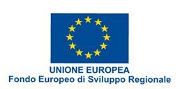 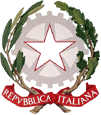 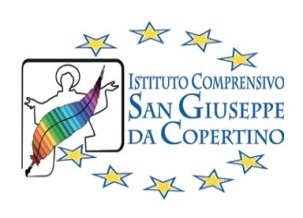 ORALUNEDI’ 13MARTEDI’ 14 MERCOLEDI’ 15GIOVEDI’ 16VENERDI’ 1715.10 -16.10Pianoforte classi primeOrchestra classi terze con flauti(2 ore)Orchestra classi primeOrchestra classi primeOrchestra classi terze con flauti(2 ore)16.10 -17.10Chitarra classi primeOrchestra classi terze con flauti(2 ore)Orchestra classi terze con flauti(2 ore)17.10 -18.10Clarinetto e fiatiClassi primeOrchestra classi secondeCon flauti(2 ore)Orchestra classi secondeCon flauti(2 ore)18.10 -19.10Percussioni classi primeOrchestra classi secondeCon flauti(2 ore)Orchestra classi secondeCon flauti(2 ore)